DEKLARACJA WSPÓŁPRACY W TWORZENIU 
SYSTEMU SPRZEDAŻY PRODUKT LOKALNY Z MAŁOPOLSKI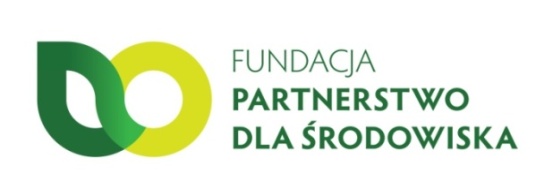 Z DNIA: 	, W 		imię i nazwisko lub nazwa wytwórcyorazFundacja Partnerstwo dla Środowiskadeklarują współpracę w zakresie:	budowania potencjału dostaw,	dostarczania produktów do kanałów dystrybucji,	uczestnictwa w doradztwie świadczonym w ramach projektu,	uczestnictwa w innych inicjatywach w ramach projektu: Wytwórca zobowiązuje się do poddania procedurze certyfikacji gospodarstwa rolnego lub co najmniej jednego z oferowanych produktów przetworzonych w ciągu 6 miesięcy od daty podpisania deklaracji, zgodnie z zasadami określonymi w Zasadach funkcjonowania regionalnego systemu sprzedaży produktów lokalnych Produkt Lokalny z MałopolskiDeklaracja podpisana w ramach projektu pn. „Produkt Lokalny Małopolska – rozwój lokalnej przedsiębiorczości i przetwarzania w oparciu o partnerską inicjatywę edukacji ekonomicznej mieszkańców oraz regionalny system marketingu produktów z Małopolski”, realizowanego przez Fundację w ramach Szwajcarsko-Polskiego Programu Współpracy.Szczegółowe warunki współpracy i udziału w konkretnych działaniach ustalane będą w odrębny sposób (w formie deklaracji udziału, indywidualnej umowy o współpracy etc.).	podpis Wytwórcy*	podpis przedstawiciela Fundacji